	34th Annual Taupo to Napier MAIL RUNSaturday 18th March 2023ENTRY FORM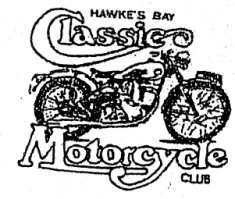 Name:……………………………………………………………Address:…………………………………………………………Phone No:…………………Email:……………………………..Motorcycle Make:…………………………Model:……………Engine Capacity……………….Year of Manufacture:……….Rally Entry Fee							$ 20.00					Circle ‘Yes’ or ‘No’	Write numbers attending belowFriday 17th March – Cobb & Co, 29 Tongariro St Taupo       Yes / No   #............At your own cost Lunch Stop – Tarawera					        Yes / No	#............At your own cost				Saturday Night – Napier RSA Club$35.00 per person – to be paid with entry				          Yes / No	#............								Total Paid: $.................................Please let us know the numbers attending so we may inform the Managers at each place.Please pay HBCMC Internet banking to: 03 1369 0281601 00 (under ‘particulars’ enter surname and under ‘Reference’ enter Mail Run. (Tick box if paid by internet banking) We will be accepting CASH on the day for those not able to pay via the internet.                        Send entry forms to:-Jim Lord, 63 Palomino Rd, RD 10, Hastings 4180  			OR Scan Entry form and pay via internet banking and email to:Email: 		hbcmcmailrun@gmail.com Phone: 		(06) 8750391  Cell: 		0273547386Entries close 15th March 2023The Hawke’s Bay Classic Motorcycle Club and its Officers will not accept any responsibility or liability for any accident, damage or loss incurred by any persons on any Club organised event or ride. We advise that all members, riders, passengers and people attending any Club organised outing or event should obey the road rules at all times and ride with care and attention. All riders should ride to the prevailing conditions at the time. All vehicles should be roadworthy and have current registration and warran of fitness labels affixed. By taking part in a club event it is implied that all persons have agreed to and accepted these conditions. The Hawke’s Bay Classic Motorcycle Club advises all members to hold their own personal and M/Vehicle insurance